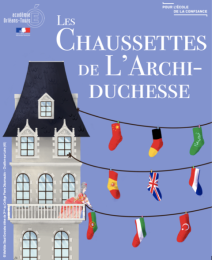 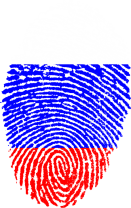 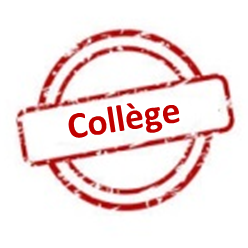 Concours « Les Chaussettes de l’Archiduchesse »
RUSSE
Évaluateur 1 – 4ème manche – Virelangue 1Nom de l’équipe : ………………………………………………………………………………………………….Nom de l’équipe : ………………………………………………………………………………………………….Nom de l’équipe : ………………………………………………………………………………………………….Nom de l’équipe : ………………………………………………………………………………………………….Nom de l’équipe : ………………………………………………………………………………………………….Nom de l’équipe : ………………………………………………………………………………………………….Карл у Клары украл кораллы,
Клара у Карла украла кларнет.Карл у Клары украл кораллы,
Клара у Карла украла кларнет.Карл у Клары украл кораллы,
Клара у Карла украла кларнет.Карл у Клары украл кораллы,
Клара у Карла украла кларнет.Phonologie.................. / 4Карл у Клары украл кораллы,
Клара у Карла украла кларнет.Карл у Клары украл кораллы,
Клара у Карла украла кларнет.Карл у Клары украл кораллы,
Клара у Карла украла кларнет.Карл у Клары украл кораллы,
Клара у Карла украла кларнет.Articulation des sons.................. / 4Карл у Клары украл кораллы,
Клара у Карла украла кларнет.Карл у Клары украл кораллы,
Клара у Карла украла кларнет.Карл у Клары украл кораллы,
Клара у Карла украла кларнет.Карл у Клары украл кораллы,
Клара у Карла украла кларнет.Traits prosodiques.................. / 4Nom de l’équipe : ………………………………………………………………………………………………….Nom de l’équipe : ………………………………………………………………………………………………….Nom de l’équipe : ………………………………………………………………………………………………….Nom de l’équipe : ………………………………………………………………………………………………….Nom de l’équipe : ………………………………………………………………………………………………….Nom de l’équipe : ………………………………………………………………………………………………….Карл у Клары украл кораллы,
Клара у Карла украла кларнет.Карл у Клары украл кораллы,
Клара у Карла украла кларнет.Карл у Клары украл кораллы,
Клара у Карла украла кларнет.Карл у Клары украл кораллы,
Клара у Карла украла кларнет.Phonologie.................. / 4Карл у Клары украл кораллы,
Клара у Карла украла кларнет.Карл у Клары украл кораллы,
Клара у Карла украла кларнет.Карл у Клары украл кораллы,
Клара у Карла украла кларнет.Карл у Клары украл кораллы,
Клара у Карла украла кларнет.Articulation des sons.................. / 4Карл у Клары украл кораллы,
Клара у Карла украла кларнет.Карл у Клары украл кораллы,
Клара у Карла украла кларнет.Карл у Клары украл кораллы,
Клара у Карла украла кларнет.Карл у Клары украл кораллы,
Клара у Карла украла кларнет.Traits prosodiques.................. / 4Nom de l’équipe : ………………………………………………………………………………………………….Nom de l’équipe : ………………………………………………………………………………………………….Nom de l’équipe : ………………………………………………………………………………………………….Nom de l’équipe : ………………………………………………………………………………………………….Nom de l’équipe : ………………………………………………………………………………………………….Nom de l’équipe : ………………………………………………………………………………………………….Карл у Клары украл кораллы,
Клара у Карла украла кларнет.Карл у Клары украл кораллы,
Клара у Карла украла кларнет.Карл у Клары украл кораллы,
Клара у Карла украла кларнет.Карл у Клары украл кораллы,
Клара у Карла украла кларнет.Phonologie.................. / 4Карл у Клары украл кораллы,
Клара у Карла украла кларнет.Карл у Клары украл кораллы,
Клара у Карла украла кларнет.Карл у Клары украл кораллы,
Клара у Карла украла кларнет.Карл у Клары украл кораллы,
Клара у Карла украла кларнет.Articulation des sons.................. / 4Карл у Клары украл кораллы,
Клара у Карла украла кларнет.Карл у Клары украл кораллы,
Клара у Карла украла кларнет.Карл у Клары украл кораллы,
Клара у Карла украла кларнет.Карл у Клары украл кораллы,
Клара у Карла украла кларнет.Traits prosodiques.................. / 4Nom de l’équipe : ………………………………………………………………………………………………….Nom de l’équipe : ………………………………………………………………………………………………….Nom de l’équipe : ………………………………………………………………………………………………….Nom de l’équipe : ………………………………………………………………………………………………….Nom de l’équipe : ………………………………………………………………………………………………….Nom de l’équipe : ………………………………………………………………………………………………….Карл у Клары украл кораллы,
Клара у Карла украла кларнет.Карл у Клары украл кораллы,
Клара у Карла украла кларнет.Карл у Клары украл кораллы,
Клара у Карла украла кларнет.Карл у Клары украл кораллы,
Клара у Карла украла кларнет.Phonologie.................. / 4Карл у Клары украл кораллы,
Клара у Карла украла кларнет.Карл у Клары украл кораллы,
Клара у Карла украла кларнет.Карл у Клары украл кораллы,
Клара у Карла украла кларнет.Карл у Клары украл кораллы,
Клара у Карла украла кларнет.Articulation des sons.................. / 4Карл у Клары украл кораллы,
Клара у Карла украла кларнет.Карл у Клары украл кораллы,
Клара у Карла украла кларнет.Карл у Клары украл кораллы,
Клара у Карла украла кларнет.Карл у Клары украл кораллы,
Клара у Карла украла кларнет.Traits prosodiques.................. / 4Nom de l’équipe : ………………………………………………………………………………………………….Nom de l’équipe : ………………………………………………………………………………………………….Nom de l’équipe : ………………………………………………………………………………………………….Nom de l’équipe : ………………………………………………………………………………………………….Nom de l’équipe : ………………………………………………………………………………………………….Nom de l’équipe : ………………………………………………………………………………………………….Карл у Клары украл кораллы,
Клара у Карла украла кларнет.Карл у Клары украл кораллы,
Клара у Карла украла кларнет.Карл у Клары украл кораллы,
Клара у Карла украла кларнет.Карл у Клары украл кораллы,
Клара у Карла украла кларнет.Phonologie.................. / 4Карл у Клары украл кораллы,
Клара у Карла украла кларнет.Карл у Клары украл кораллы,
Клара у Карла украла кларнет.Карл у Клары украл кораллы,
Клара у Карла украла кларнет.Карл у Клары украл кораллы,
Клара у Карла украла кларнет.Articulation des sons.................. / 4Карл у Клары украл кораллы,
Клара у Карла украла кларнет.Карл у Клары украл кораллы,
Клара у Карла украла кларнет.Карл у Клары украл кораллы,
Клара у Карла украла кларнет.Карл у Клары украл кораллы,
Клара у Карла украла кларнет.Traits prosodiques.................. / 4Nom de l’équipe : ………………………………………………………………………………………………….Nom de l’équipe : ………………………………………………………………………………………………….Nom de l’équipe : ………………………………………………………………………………………………….Nom de l’équipe : ………………………………………………………………………………………………….Nom de l’équipe : ………………………………………………………………………………………………….Nom de l’équipe : ………………………………………………………………………………………………….Карл у Клары украл кораллы,
Клара у Карла украла кларнет.Карл у Клары украл кораллы,
Клара у Карла украла кларнет.Карл у Клары украл кораллы,
Клара у Карла украла кларнет.Карл у Клары украл кораллы,
Клара у Карла украла кларнет.Phonologie.................. / 4Карл у Клары украл кораллы,
Клара у Карла украла кларнет.Карл у Клары украл кораллы,
Клара у Карла украла кларнет.Карл у Клары украл кораллы,
Клара у Карла украла кларнет.Карл у Клары украл кораллы,
Клара у Карла украла кларнет.Articulation des sons.................. / 4Карл у Клары украл кораллы,
Клара у Карла украла кларнет.Карл у Клары украл кораллы,
Клара у Карла украла кларнет.Карл у Клары украл кораллы,
Клара у Карла украла кларнет.Карл у Клары украл кораллы,
Клара у Карла украла кларнет.Traits prosodiques.................. / 4Nom de l’équipe : ………………………………………………………………………………………………….Nom de l’équipe : ………………………………………………………………………………………………….Nom de l’équipe : ………………………………………………………………………………………………….Nom de l’équipe : ………………………………………………………………………………………………….Nom de l’équipe : ………………………………………………………………………………………………….Nom de l’équipe : ………………………………………………………………………………………………….Карл у Клары украл кораллы,
Клара у Карла украла кларнет.Карл у Клары украл кораллы,
Клара у Карла украла кларнет.Карл у Клары украл кораллы,
Клара у Карла украла кларнет.Карл у Клары украл кораллы,
Клара у Карла украла кларнет.Phonologie.................. / 4Карл у Клары украл кораллы,
Клара у Карла украла кларнет.Карл у Клары украл кораллы,
Клара у Карла украла кларнет.Карл у Клары украл кораллы,
Клара у Карла украла кларнет.Карл у Клары украл кораллы,
Клара у Карла украла кларнет.Articulation des sons.................. / 4Карл у Клары украл кораллы,
Клара у Карла украла кларнет.Карл у Клары украл кораллы,
Клара у Карла украла кларнет.Карл у Клары украл кораллы,
Клара у Карла украла кларнет.Карл у Клары украл кораллы,
Клара у Карла украла кларнет.Traits prosodiques.................. / 4Concours « Les Chaussettes de l’Archiduchesse »
RUSSE
Évaluateur 2 – 4ème manche – Virelangue 1Concours « Les Chaussettes de l’Archiduchesse »
RUSSE
Évaluateur 2 – 4ème manche – Virelangue 1Concours « Les Chaussettes de l’Archiduchesse »
RUSSE
Évaluateur 2 – 4ème manche – Virelangue 1Nom de l’équipe : ………………………………………………………………………………………………….Nom de l’équipe : ………………………………………………………………………………………………….Nom de l’équipe : ………………………………………………………………………………………………….Nom de l’équipe : ………………………………………………………………………………………………….Nom de l’équipe : ………………………………………………………………………………………………….Nom de l’équipe : ………………………………………………………………………………………………….Карл у Клары украл кораллы,
Клара у Карла украла кларнет.Карл у Клары украл кораллы,
Клара у Карла украла кларнет.Карл у Клары украл кораллы,
Клара у Карла украла кларнет.Карл у Клары украл кораллы,
Клара у Карла украла кларнет.Aisance.................. / 4Карл у Клары украл кораллы,
Клара у Карла украла кларнет.Карл у Клары украл кораллы,
Клара у Карла украла кларнет.Карл у Клары украл кораллы,
Клара у Карла украла кларнет.Карл у Клары украл кораллы,
Клара у Карла украла кларнет.Volume.................. / 4Карл у Клары украл кораллы,
Клара у Карла украла кларнет.Карл у Клары украл кораллы,
Клара у Карла украла кларнет.Карл у Клары украл кораллы,
Клара у Карла украла кларнет.Карл у Клары украл кораллы,
Клара у Карла украла кларнет.Nom de l’équipe : ………………………………………………………………………………………………….Nom de l’équipe : ………………………………………………………………………………………………….Nom de l’équipe : ………………………………………………………………………………………………….Nom de l’équipe : ………………………………………………………………………………………………….Nom de l’équipe : ………………………………………………………………………………………………….Nom de l’équipe : ………………………………………………………………………………………………….Карл у Клары украл кораллы,
Клара у Карла украла кларнет.Карл у Клары украл кораллы,
Клара у Карла украла кларнет.Карл у Клары украл кораллы,
Клара у Карла украла кларнет.Карл у Клары украл кораллы,
Клара у Карла украла кларнет.Aisance.................. / 4Карл у Клары украл кораллы,
Клара у Карла украла кларнет.Карл у Клары украл кораллы,
Клара у Карла украла кларнет.Карл у Клары украл кораллы,
Клара у Карла украла кларнет.Карл у Клары украл кораллы,
Клара у Карла украла кларнет.Volume.................. / 4Карл у Клары украл кораллы,
Клара у Карла украла кларнет.Карл у Клары украл кораллы,
Клара у Карла украла кларнет.Карл у Клары украл кораллы,
Клара у Карла украла кларнет.Карл у Клары украл кораллы,
Клара у Карла украла кларнет.Nom de l’équipe : ………………………………………………………………………………………………….Nom de l’équipe : ………………………………………………………………………………………………….Nom de l’équipe : ………………………………………………………………………………………………….Nom de l’équipe : ………………………………………………………………………………………………….Nom de l’équipe : ………………………………………………………………………………………………….Nom de l’équipe : ………………………………………………………………………………………………….Карл у Клары украл кораллы,
Клара у Карла украла кларнет.Карл у Клары украл кораллы,
Клара у Карла украла кларнет.Карл у Клары украл кораллы,
Клара у Карла украла кларнет.Карл у Клары украл кораллы,
Клара у Карла украла кларнет.Aisance.................. / 4Карл у Клары украл кораллы,
Клара у Карла украла кларнет.Карл у Клары украл кораллы,
Клара у Карла украла кларнет.Карл у Клары украл кораллы,
Клара у Карла украла кларнет.Карл у Клары украл кораллы,
Клара у Карла украла кларнет.Volume.................. / 4Карл у Клары украл кораллы,
Клара у Карла украла кларнет.Карл у Клары украл кораллы,
Клара у Карла украла кларнет.Карл у Клары украл кораллы,
Клара у Карла украла кларнет.Карл у Клары украл кораллы,
Клара у Карла украла кларнет.Nom de l’équipe : ………………………………………………………………………………………………….Nom de l’équipe : ………………………………………………………………………………………………….Nom de l’équipe : ………………………………………………………………………………………………….Nom de l’équipe : ………………………………………………………………………………………………….Nom de l’équipe : ………………………………………………………………………………………………….Nom de l’équipe : ………………………………………………………………………………………………….Карл у Клары украл кораллы,
Клара у Карла украла кларнет.Карл у Клары украл кораллы,
Клара у Карла украла кларнет.Карл у Клары украл кораллы,
Клара у Карла украла кларнет.Карл у Клары украл кораллы,
Клара у Карла украла кларнет.Aisance.................. / 4Карл у Клары украл кораллы,
Клара у Карла украла кларнет.Карл у Клары украл кораллы,
Клара у Карла украла кларнет.Карл у Клары украл кораллы,
Клара у Карла украла кларнет.Карл у Клары украл кораллы,
Клара у Карла украла кларнет.Volume.................. / 4Карл у Клары украл кораллы,
Клара у Карла украла кларнет.Карл у Клары украл кораллы,
Клара у Карла украла кларнет.Карл у Клары украл кораллы,
Клара у Карла украла кларнет.Карл у Клары украл кораллы,
Клара у Карла украла кларнет.Nom de l’équipe : ………………………………………………………………………………………………….Nom de l’équipe : ………………………………………………………………………………………………….Nom de l’équipe : ………………………………………………………………………………………………….Nom de l’équipe : ………………………………………………………………………………………………….Nom de l’équipe : ………………………………………………………………………………………………….Nom de l’équipe : ………………………………………………………………………………………………….Карл у Клары украл кораллы,
Клара у Карла украла кларнет.Карл у Клары украл кораллы,
Клара у Карла украла кларнет.Карл у Клары украл кораллы,
Клара у Карла украла кларнет.Карл у Клары украл кораллы,
Клара у Карла украла кларнет.Aisance.................. / 4Карл у Клары украл кораллы,
Клара у Карла украла кларнет.Карл у Клары украл кораллы,
Клара у Карла украла кларнет.Карл у Клары украл кораллы,
Клара у Карла украла кларнет.Карл у Клары украл кораллы,
Клара у Карла украла кларнет.Volume.................. / 4Карл у Клары украл кораллы,
Клара у Карла украла кларнет.Карл у Клары украл кораллы,
Клара у Карла украла кларнет.Карл у Клары украл кораллы,
Клара у Карла украла кларнет.Карл у Клары украл кораллы,
Клара у Карла украла кларнет.Nom de l’équipe : ………………………………………………………………………………………………….Nom de l’équipe : ………………………………………………………………………………………………….Nom de l’équipe : ………………………………………………………………………………………………….Nom de l’équipe : ………………………………………………………………………………………………….Nom de l’équipe : ………………………………………………………………………………………………….Nom de l’équipe : ………………………………………………………………………………………………….Карл у Клары украл кораллы,
Клара у Карла украла кларнет.Карл у Клары украл кораллы,
Клара у Карла украла кларнет.Карл у Клары украл кораллы,
Клара у Карла украла кларнет.Карл у Клары украл кораллы,
Клара у Карла украла кларнет.Aisance.................. / 4Карл у Клары украл кораллы,
Клара у Карла украла кларнет.Карл у Клары украл кораллы,
Клара у Карла украла кларнет.Карл у Клары украл кораллы,
Клара у Карла украла кларнет.Карл у Клары украл кораллы,
Клара у Карла украла кларнет.Volume.................. / 4Карл у Клары украл кораллы,
Клара у Карла украла кларнет.Карл у Клары украл кораллы,
Клара у Карла украла кларнет.Карл у Клары украл кораллы,
Клара у Карла украла кларнет.Карл у Клары украл кораллы,
Клара у Карла украла кларнет.Nom de l’équipe : ………………………………………………………………………………………………….Nom de l’équipe : ………………………………………………………………………………………………….Nom de l’équipe : ………………………………………………………………………………………………….Nom de l’équipe : ………………………………………………………………………………………………….Nom de l’équipe : ………………………………………………………………………………………………….Nom de l’équipe : ………………………………………………………………………………………………….Карл у Клары украл кораллы,
Клара у Карла украла кларнет.Карл у Клары украл кораллы,
Клара у Карла украла кларнет.Карл у Клары украл кораллы,
Клара у Карла украла кларнет.Карл у Клары украл кораллы,
Клара у Карла украла кларнет.Aisance.................. / 4Карл у Клары украл кораллы,
Клара у Карла украла кларнет.Карл у Клары украл кораллы,
Клара у Карла украла кларнет.Карл у Клары украл кораллы,
Клара у Карла украла кларнет.Карл у Клары украл кораллы,
Клара у Карла украла кларнет.Volume.................. / 4Карл у Клары украл кораллы,
Клара у Карла украла кларнет.Карл у Клары украл кораллы,
Клара у Карла украла кларнет.Карл у Клары украл кораллы,
Клара у Карла украла кларнет.Карл у Клары украл кораллы,
Клара у Карла украла кларнет.Concours « Les Chaussettes de l’Archiduchesse »
RUSSE
Évaluateur 1 – 4ème manche – Virelangue 2Concours « Les Chaussettes de l’Archiduchesse »
RUSSE
Évaluateur 1 – 4ème manche – Virelangue 2Concours « Les Chaussettes de l’Archiduchesse »
RUSSE
Évaluateur 1 – 4ème manche – Virelangue 2Nom de l’équipe : ………………………………………………………………………………………………….Nom de l’équipe : ………………………………………………………………………………………………….Nom de l’équipe : ………………………………………………………………………………………………….Nom de l’équipe : ………………………………………………………………………………………………….Nom de l’équipe : ………………………………………………………………………………………………….Nom de l’équipe : ………………………………………………………………………………………………….От топота копыт пыль по полю летит.
 Пыль по полю летит от топота копытОт топота копыт пыль по полю летит.
 Пыль по полю летит от топота копытОт топота копыт пыль по полю летит.
 Пыль по полю летит от топота копытОт топота копыт пыль по полю летит.
 Пыль по полю летит от топота копытPhonologie.................. / 4От топота копыт пыль по полю летит.
 Пыль по полю летит от топота копытОт топота копыт пыль по полю летит.
 Пыль по полю летит от топота копытОт топота копыт пыль по полю летит.
 Пыль по полю летит от топота копытОт топота копыт пыль по полю летит.
 Пыль по полю летит от топота копытArticulation des sons.................. / 4От топота копыт пыль по полю летит.
 Пыль по полю летит от топота копытОт топота копыт пыль по полю летит.
 Пыль по полю летит от топота копытОт топота копыт пыль по полю летит.
 Пыль по полю летит от топота копытОт топота копыт пыль по полю летит.
 Пыль по полю летит от топота копытTraits prosodiques.................. / 4Nom de l’équipe : ………………………………………………………………………………………………….Nom de l’équipe : ………………………………………………………………………………………………….Nom de l’équipe : ………………………………………………………………………………………………….Nom de l’équipe : ………………………………………………………………………………………………….Nom de l’équipe : ………………………………………………………………………………………………….Nom de l’équipe : ………………………………………………………………………………………………….От топота копыт пыль по полю летит.
 Пыль по полю летит от топота копытОт топота копыт пыль по полю летит.
 Пыль по полю летит от топота копытОт топота копыт пыль по полю летит.
 Пыль по полю летит от топота копытОт топота копыт пыль по полю летит.
 Пыль по полю летит от топота копытPhonologie.................. / 4От топота копыт пыль по полю летит.
 Пыль по полю летит от топота копытОт топота копыт пыль по полю летит.
 Пыль по полю летит от топота копытОт топота копыт пыль по полю летит.
 Пыль по полю летит от топота копытОт топота копыт пыль по полю летит.
 Пыль по полю летит от топота копытArticulation des sons.................. / 4От топота копыт пыль по полю летит.
 Пыль по полю летит от топота копытОт топота копыт пыль по полю летит.
 Пыль по полю летит от топота копытОт топота копыт пыль по полю летит.
 Пыль по полю летит от топота копытОт топота копыт пыль по полю летит.
 Пыль по полю летит от топота копытTraits prosodiques.................. / 4Nom de l’équipe : ………………………………………………………………………………………………….Nom de l’équipe : ………………………………………………………………………………………………….Nom de l’équipe : ………………………………………………………………………………………………….Nom de l’équipe : ………………………………………………………………………………………………….Nom de l’équipe : ………………………………………………………………………………………………….Nom de l’équipe : ………………………………………………………………………………………………….От топота копыт пыль по полю летит.
 Пыль по полю летит от топота копытОт топота копыт пыль по полю летит.
 Пыль по полю летит от топота копытОт топота копыт пыль по полю летит.
 Пыль по полю летит от топота копытОт топота копыт пыль по полю летит.
 Пыль по полю летит от топота копытPhonologie.................. / 4От топота копыт пыль по полю летит.
 Пыль по полю летит от топота копытОт топота копыт пыль по полю летит.
 Пыль по полю летит от топота копытОт топота копыт пыль по полю летит.
 Пыль по полю летит от топота копытОт топота копыт пыль по полю летит.
 Пыль по полю летит от топота копытArticulation des sons.................. / 4От топота копыт пыль по полю летит.
 Пыль по полю летит от топота копытОт топота копыт пыль по полю летит.
 Пыль по полю летит от топота копытОт топота копыт пыль по полю летит.
 Пыль по полю летит от топота копытОт топота копыт пыль по полю летит.
 Пыль по полю летит от топота копытTraits prosodiques.................. / 4Nom de l’équipe : ………………………………………………………………………………………………….Nom de l’équipe : ………………………………………………………………………………………………….Nom de l’équipe : ………………………………………………………………………………………………….Nom de l’équipe : ………………………………………………………………………………………………….Nom de l’équipe : ………………………………………………………………………………………………….Nom de l’équipe : ………………………………………………………………………………………………….От топота копыт пыль по полю летит.
 Пыль по полю летит от топота копытОт топота копыт пыль по полю летит.
 Пыль по полю летит от топота копытОт топота копыт пыль по полю летит.
 Пыль по полю летит от топота копытОт топота копыт пыль по полю летит.
 Пыль по полю летит от топота копытPhonologie.................. / 4От топота копыт пыль по полю летит.
 Пыль по полю летит от топота копытОт топота копыт пыль по полю летит.
 Пыль по полю летит от топота копытОт топота копыт пыль по полю летит.
 Пыль по полю летит от топота копытОт топота копыт пыль по полю летит.
 Пыль по полю летит от топота копытArticulation des sons.................. / 4От топота копыт пыль по полю летит.
 Пыль по полю летит от топота копытОт топота копыт пыль по полю летит.
 Пыль по полю летит от топота копытОт топота копыт пыль по полю летит.
 Пыль по полю летит от топота копытОт топота копыт пыль по полю летит.
 Пыль по полю летит от топота копытTraits prosodiques.................. / 4Nom de l’équipe : ………………………………………………………………………………………………….Nom de l’équipe : ………………………………………………………………………………………………….Nom de l’équipe : ………………………………………………………………………………………………….Nom de l’équipe : ………………………………………………………………………………………………….Nom de l’équipe : ………………………………………………………………………………………………….Nom de l’équipe : ………………………………………………………………………………………………….От топота копыт пыль по полю летит.
 Пыль по полю летит от топота копытОт топота копыт пыль по полю летит.
 Пыль по полю летит от топота копытОт топота копыт пыль по полю летит.
 Пыль по полю летит от топота копытОт топота копыт пыль по полю летит.
 Пыль по полю летит от топота копытPhonologie.................. / 4От топота копыт пыль по полю летит.
 Пыль по полю летит от топота копытОт топота копыт пыль по полю летит.
 Пыль по полю летит от топота копытОт топота копыт пыль по полю летит.
 Пыль по полю летит от топота копытОт топота копыт пыль по полю летит.
 Пыль по полю летит от топота копытArticulation des sons.................. / 4От топота копыт пыль по полю летит.
 Пыль по полю летит от топота копытОт топота копыт пыль по полю летит.
 Пыль по полю летит от топота копытОт топота копыт пыль по полю летит.
 Пыль по полю летит от топота копытОт топота копыт пыль по полю летит.
 Пыль по полю летит от топота копытTraits prosodiques.................. / 4Nom de l’équipe : ………………………………………………………………………………………………….Nom de l’équipe : ………………………………………………………………………………………………….Nom de l’équipe : ………………………………………………………………………………………………….Nom de l’équipe : ………………………………………………………………………………………………….Nom de l’équipe : ………………………………………………………………………………………………….Nom de l’équipe : ………………………………………………………………………………………………….От топота копыт пыль по полю летит.
 Пыль по полю летит от топота копытОт топота копыт пыль по полю летит.
 Пыль по полю летит от топота копытОт топота копыт пыль по полю летит.
 Пыль по полю летит от топота копытОт топота копыт пыль по полю летит.
 Пыль по полю летит от топота копытPhonologie.................. / 4От топота копыт пыль по полю летит.
 Пыль по полю летит от топота копытОт топота копыт пыль по полю летит.
 Пыль по полю летит от топота копытОт топота копыт пыль по полю летит.
 Пыль по полю летит от топота копытОт топота копыт пыль по полю летит.
 Пыль по полю летит от топота копытArticulation des sons.................. / 4От топота копыт пыль по полю летит.
 Пыль по полю летит от топота копытОт топота копыт пыль по полю летит.
 Пыль по полю летит от топота копытОт топота копыт пыль по полю летит.
 Пыль по полю летит от топота копытОт топота копыт пыль по полю летит.
 Пыль по полю летит от топота копытTraits prosodiques.................. / 4Nom de l’équipe : ………………………………………………………………………………………………….Nom de l’équipe : ………………………………………………………………………………………………….Nom de l’équipe : ………………………………………………………………………………………………….Nom de l’équipe : ………………………………………………………………………………………………….Nom de l’équipe : ………………………………………………………………………………………………….Nom de l’équipe : ………………………………………………………………………………………………….От топота копыт пыль по полю летит.
 Пыль по полю летит от топота копытОт топота копыт пыль по полю летит.
 Пыль по полю летит от топота копытОт топота копыт пыль по полю летит.
 Пыль по полю летит от топота копытОт топота копыт пыль по полю летит.
 Пыль по полю летит от топота копытPhonologie.................. / 4От топота копыт пыль по полю летит.
 Пыль по полю летит от топота копытОт топота копыт пыль по полю летит.
 Пыль по полю летит от топота копытОт топота копыт пыль по полю летит.
 Пыль по полю летит от топота копытОт топота копыт пыль по полю летит.
 Пыль по полю летит от топота копытArticulation des sons.................. / 4От топота копыт пыль по полю летит.
 Пыль по полю летит от топота копытОт топота копыт пыль по полю летит.
 Пыль по полю летит от топота копытОт топота копыт пыль по полю летит.
 Пыль по полю летит от топота копытОт топота копыт пыль по полю летит.
 Пыль по полю летит от топота копытTraits prosodiques.................. / 4Concours « Les Chaussettes de l’Archiduchesse »
RUSSE
Évaluateur 2 – 4ème manche – Virelangue 2Concours « Les Chaussettes de l’Archiduchesse »
RUSSE
Évaluateur 2 – 4ème manche – Virelangue 2Concours « Les Chaussettes de l’Archiduchesse »
RUSSE
Évaluateur 2 – 4ème manche – Virelangue 2Nom de l’équipe : ………………………………………………………………………………………………….Nom de l’équipe : ………………………………………………………………………………………………….Nom de l’équipe : ………………………………………………………………………………………………….Nom de l’équipe : ………………………………………………………………………………………………….Nom de l’équipe : ………………………………………………………………………………………………….Nom de l’équipe : ………………………………………………………………………………………………….От топота копыт пыль по полю летит.
 Пыль по полю летит от топота копытОт топота копыт пыль по полю летит.
 Пыль по полю летит от топота копытОт топота копыт пыль по полю летит.
 Пыль по полю летит от топота копытОт топота копыт пыль по полю летит.
 Пыль по полю летит от топота копытAisance.................. / 4От топота копыт пыль по полю летит.
 Пыль по полю летит от топота копытОт топота копыт пыль по полю летит.
 Пыль по полю летит от топота копытОт топота копыт пыль по полю летит.
 Пыль по полю летит от топота копытОт топота копыт пыль по полю летит.
 Пыль по полю летит от топота копытVolume.................. / 4От топота копыт пыль по полю летит.
 Пыль по полю летит от топота копытОт топота копыт пыль по полю летит.
 Пыль по полю летит от топота копытОт топота копыт пыль по полю летит.
 Пыль по полю летит от топота копытОт топота копыт пыль по полю летит.
 Пыль по полю летит от топота копытNom de l’équipe : ………………………………………………………………………………………………….Nom de l’équipe : ………………………………………………………………………………………………….Nom de l’équipe : ………………………………………………………………………………………………….Nom de l’équipe : ………………………………………………………………………………………………….Nom de l’équipe : ………………………………………………………………………………………………….Nom de l’équipe : ………………………………………………………………………………………………….От топота копыт пыль по полю летит.
 Пыль по полю летит от топота копытОт топота копыт пыль по полю летит.
 Пыль по полю летит от топота копытОт топота копыт пыль по полю летит.
 Пыль по полю летит от топота копытОт топота копыт пыль по полю летит.
 Пыль по полю летит от топота копытAisance.................. / 4От топота копыт пыль по полю летит.
 Пыль по полю летит от топота копытОт топота копыт пыль по полю летит.
 Пыль по полю летит от топота копытОт топота копыт пыль по полю летит.
 Пыль по полю летит от топота копытОт топота копыт пыль по полю летит.
 Пыль по полю летит от топота копытVolume.................. / 4От топота копыт пыль по полю летит.
 Пыль по полю летит от топота копытОт топота копыт пыль по полю летит.
 Пыль по полю летит от топота копытОт топота копыт пыль по полю летит.
 Пыль по полю летит от топота копытОт топота копыт пыль по полю летит.
 Пыль по полю летит от топота копытNom de l’équipe : ………………………………………………………………………………………………….Nom de l’équipe : ………………………………………………………………………………………………….Nom de l’équipe : ………………………………………………………………………………………………….Nom de l’équipe : ………………………………………………………………………………………………….Nom de l’équipe : ………………………………………………………………………………………………….Nom de l’équipe : ………………………………………………………………………………………………….От топота копыт пыль по полю летит.
 Пыль по полю летит от топота копытОт топота копыт пыль по полю летит.
 Пыль по полю летит от топота копытОт топота копыт пыль по полю летит.
 Пыль по полю летит от топота копытОт топота копыт пыль по полю летит.
 Пыль по полю летит от топота копытAisance.................. / 4От топота копыт пыль по полю летит.
 Пыль по полю летит от топота копытОт топота копыт пыль по полю летит.
 Пыль по полю летит от топота копытОт топота копыт пыль по полю летит.
 Пыль по полю летит от топота копытОт топота копыт пыль по полю летит.
 Пыль по полю летит от топота копытVolume.................. / 4От топота копыт пыль по полю летит.
 Пыль по полю летит от топота копытОт топота копыт пыль по полю летит.
 Пыль по полю летит от топота копытОт топота копыт пыль по полю летит.
 Пыль по полю летит от топота копытОт топота копыт пыль по полю летит.
 Пыль по полю летит от топота копытNom de l’équipe : ………………………………………………………………………………………………….Nom de l’équipe : ………………………………………………………………………………………………….Nom de l’équipe : ………………………………………………………………………………………………….Nom de l’équipe : ………………………………………………………………………………………………….Nom de l’équipe : ………………………………………………………………………………………………….Nom de l’équipe : ………………………………………………………………………………………………….От топота копыт пыль по полю летит.
 Пыль по полю летит от топота копытОт топота копыт пыль по полю летит.
 Пыль по полю летит от топота копытОт топота копыт пыль по полю летит.
 Пыль по полю летит от топота копытОт топота копыт пыль по полю летит.
 Пыль по полю летит от топота копытAisance.................. / 4От топота копыт пыль по полю летит.
 Пыль по полю летит от топота копытОт топота копыт пыль по полю летит.
 Пыль по полю летит от топота копытОт топота копыт пыль по полю летит.
 Пыль по полю летит от топота копытОт топота копыт пыль по полю летит.
 Пыль по полю летит от топота копытVolume.................. / 4От топота копыт пыль по полю летит.
 Пыль по полю летит от топота копытОт топота копыт пыль по полю летит.
 Пыль по полю летит от топота копытОт топота копыт пыль по полю летит.
 Пыль по полю летит от топота копытОт топота копыт пыль по полю летит.
 Пыль по полю летит от топота копытNom de l’équipe : ………………………………………………………………………………………………….Nom de l’équipe : ………………………………………………………………………………………………….Nom de l’équipe : ………………………………………………………………………………………………….Nom de l’équipe : ………………………………………………………………………………………………….Nom de l’équipe : ………………………………………………………………………………………………….Nom de l’équipe : ………………………………………………………………………………………………….От топота копыт пыль по полю летит.
 Пыль по полю летит от топота копытОт топота копыт пыль по полю летит.
 Пыль по полю летит от топота копытОт топота копыт пыль по полю летит.
 Пыль по полю летит от топота копытОт топота копыт пыль по полю летит.
 Пыль по полю летит от топота копытAisance.................. / 4От топота копыт пыль по полю летит.
 Пыль по полю летит от топота копытОт топота копыт пыль по полю летит.
 Пыль по полю летит от топота копытОт топота копыт пыль по полю летит.
 Пыль по полю летит от топота копытОт топота копыт пыль по полю летит.
 Пыль по полю летит от топота копытVolume.................. / 4От топота копыт пыль по полю летит.
 Пыль по полю летит от топота копытОт топота копыт пыль по полю летит.
 Пыль по полю летит от топота копытОт топота копыт пыль по полю летит.
 Пыль по полю летит от топота копытОт топота копыт пыль по полю летит.
 Пыль по полю летит от топота копытNom de l’équipe : ………………………………………………………………………………………………….Nom de l’équipe : ………………………………………………………………………………………………….Nom de l’équipe : ………………………………………………………………………………………………….Nom de l’équipe : ………………………………………………………………………………………………….Nom de l’équipe : ………………………………………………………………………………………………….Nom de l’équipe : ………………………………………………………………………………………………….От топота копыт пыль по полю летит.
 Пыль по полю летит от топота копытОт топота копыт пыль по полю летит.
 Пыль по полю летит от топота копытОт топота копыт пыль по полю летит.
 Пыль по полю летит от топота копытОт топота копыт пыль по полю летит.
 Пыль по полю летит от топота копытAisance.................. / 4От топота копыт пыль по полю летит.
 Пыль по полю летит от топота копытОт топота копыт пыль по полю летит.
 Пыль по полю летит от топота копытОт топота копыт пыль по полю летит.
 Пыль по полю летит от топота копытОт топота копыт пыль по полю летит.
 Пыль по полю летит от топота копытVolume.................. / 4От топота копыт пыль по полю летит.
 Пыль по полю летит от топота копытОт топота копыт пыль по полю летит.
 Пыль по полю летит от топота копытОт топота копыт пыль по полю летит.
 Пыль по полю летит от топота копытОт топота копыт пыль по полю летит.
 Пыль по полю летит от топота копытNom de l’équipe : ………………………………………………………………………………………………….Nom de l’équipe : ………………………………………………………………………………………………….Nom de l’équipe : ………………………………………………………………………………………………….Nom de l’équipe : ………………………………………………………………………………………………….Nom de l’équipe : ………………………………………………………………………………………………….Nom de l’équipe : ………………………………………………………………………………………………….От топота копыт пыль по полю летит.
 Пыль по полю летит от топота копытОт топота копыт пыль по полю летит.
 Пыль по полю летит от топота копытОт топота копыт пыль по полю летит.
 Пыль по полю летит от топота копытОт топота копыт пыль по полю летит.
 Пыль по полю летит от топота копытAisance.................. / 4От топота копыт пыль по полю летит.
 Пыль по полю летит от топота копытОт топота копыт пыль по полю летит.
 Пыль по полю летит от топота копытОт топота копыт пыль по полю летит.
 Пыль по полю летит от топота копытОт топота копыт пыль по полю летит.
 Пыль по полю летит от топота копытVolume.................. / 4От топота копыт пыль по полю летит.
 Пыль по полю летит от топота копытОт топота копыт пыль по полю летит.
 Пыль по полю летит от топота копытОт топота копыт пыль по полю летит.
 Пыль по полю летит от топота копытОт топота копыт пыль по полю летит.
 Пыль по полю летит от топота копытConcours « Les Chaussettes de l’Archiduchesse »
RUSSE
Évaluateur 1 – 4ème manche – Virelangue 3Concours « Les Chaussettes de l’Archiduchesse »
RUSSE
Évaluateur 1 – 4ème manche – Virelangue 3Concours « Les Chaussettes de l’Archiduchesse »
RUSSE
Évaluateur 1 – 4ème manche – Virelangue 3Nom de l’équipe : ………………………………………………………………………………………………….Nom de l’équipe : ………………………………………………………………………………………………….Nom de l’équipe : ………………………………………………………………………………………………….Nom de l’équipe : ………………………………………………………………………………………………….Nom de l’équipe : ………………………………………………………………………………………………….Nom de l’équipe : ………………………………………………………………………………………………….Сшила Саша Сашке шапку,
Сашка шапкой шишку сшиб.Сшила Саша Сашке шапку,
Сашка шапкой шишку сшиб.Сшила Саша Сашке шапку,
Сашка шапкой шишку сшиб.Сшила Саша Сашке шапку,
Сашка шапкой шишку сшиб.Phonologie.................. / 4Сшила Саша Сашке шапку,
Сашка шапкой шишку сшиб.Сшила Саша Сашке шапку,
Сашка шапкой шишку сшиб.Сшила Саша Сашке шапку,
Сашка шапкой шишку сшиб.Сшила Саша Сашке шапку,
Сашка шапкой шишку сшиб.Articulation des sons.................. / 4Сшила Саша Сашке шапку,
Сашка шапкой шишку сшиб.Сшила Саша Сашке шапку,
Сашка шапкой шишку сшиб.Сшила Саша Сашке шапку,
Сашка шапкой шишку сшиб.Сшила Саша Сашке шапку,
Сашка шапкой шишку сшиб.Traits prosodiques.................. / 4Nom de l’équipe : ………………………………………………………………………………………………….Nom de l’équipe : ………………………………………………………………………………………………….Nom de l’équipe : ………………………………………………………………………………………………….Nom de l’équipe : ………………………………………………………………………………………………….Nom de l’équipe : ………………………………………………………………………………………………….Nom de l’équipe : ………………………………………………………………………………………………….Сшила Саша Сашке шапку,
Сашка шапкой шишку сшиб.Сшила Саша Сашке шапку,
Сашка шапкой шишку сшиб.Сшила Саша Сашке шапку,
Сашка шапкой шишку сшиб.Сшила Саша Сашке шапку,
Сашка шапкой шишку сшиб.Phonologie.................. / 4Сшила Саша Сашке шапку,
Сашка шапкой шишку сшиб.Сшила Саша Сашке шапку,
Сашка шапкой шишку сшиб.Сшила Саша Сашке шапку,
Сашка шапкой шишку сшиб.Сшила Саша Сашке шапку,
Сашка шапкой шишку сшиб.Articulation des sons.................. / 4Сшила Саша Сашке шапку,
Сашка шапкой шишку сшиб.Сшила Саша Сашке шапку,
Сашка шапкой шишку сшиб.Сшила Саша Сашке шапку,
Сашка шапкой шишку сшиб.Сшила Саша Сашке шапку,
Сашка шапкой шишку сшиб.Traits prosodiques.................. / 4Nom de l’équipe : ………………………………………………………………………………………………….Nom de l’équipe : ………………………………………………………………………………………………….Nom de l’équipe : ………………………………………………………………………………………………….Nom de l’équipe : ………………………………………………………………………………………………….Nom de l’équipe : ………………………………………………………………………………………………….Nom de l’équipe : ………………………………………………………………………………………………….Сшила Саша Сашке шапку,
Сашка шапкой шишку сшиб.Сшила Саша Сашке шапку,
Сашка шапкой шишку сшиб.Сшила Саша Сашке шапку,
Сашка шапкой шишку сшиб.Сшила Саша Сашке шапку,
Сашка шапкой шишку сшиб.Phonologie.................. / 4Сшила Саша Сашке шапку,
Сашка шапкой шишку сшиб.Сшила Саша Сашке шапку,
Сашка шапкой шишку сшиб.Сшила Саша Сашке шапку,
Сашка шапкой шишку сшиб.Сшила Саша Сашке шапку,
Сашка шапкой шишку сшиб.Articulation des sons.................. / 4Сшила Саша Сашке шапку,
Сашка шапкой шишку сшиб.Сшила Саша Сашке шапку,
Сашка шапкой шишку сшиб.Сшила Саша Сашке шапку,
Сашка шапкой шишку сшиб.Сшила Саша Сашке шапку,
Сашка шапкой шишку сшиб.Traits prosodiques.................. / 4Nom de l’équipe : ………………………………………………………………………………………………….Nom de l’équipe : ………………………………………………………………………………………………….Nom de l’équipe : ………………………………………………………………………………………………….Nom de l’équipe : ………………………………………………………………………………………………….Nom de l’équipe : ………………………………………………………………………………………………….Nom de l’équipe : ………………………………………………………………………………………………….Сшила Саша Сашке шапку,
Сашка шапкой шишку сшиб.Сшила Саша Сашке шапку,
Сашка шапкой шишку сшиб.Сшила Саша Сашке шапку,
Сашка шапкой шишку сшиб.Сшила Саша Сашке шапку,
Сашка шапкой шишку сшиб.Phonologie.................. / 4Сшила Саша Сашке шапку,
Сашка шапкой шишку сшиб.Сшила Саша Сашке шапку,
Сашка шапкой шишку сшиб.Сшила Саша Сашке шапку,
Сашка шапкой шишку сшиб.Сшила Саша Сашке шапку,
Сашка шапкой шишку сшиб.Articulation des sons.................. / 4Сшила Саша Сашке шапку,
Сашка шапкой шишку сшиб.Сшила Саша Сашке шапку,
Сашка шапкой шишку сшиб.Сшила Саша Сашке шапку,
Сашка шапкой шишку сшиб.Сшила Саша Сашке шапку,
Сашка шапкой шишку сшиб.Traits prosodiques.................. / 4Nom de l’équipe : ………………………………………………………………………………………………….Nom de l’équipe : ………………………………………………………………………………………………….Nom de l’équipe : ………………………………………………………………………………………………….Nom de l’équipe : ………………………………………………………………………………………………….Nom de l’équipe : ………………………………………………………………………………………………….Nom de l’équipe : ………………………………………………………………………………………………….Сшила Саша Сашке шапку,
Сашка шапкой шишку сшиб.Сшила Саша Сашке шапку,
Сашка шапкой шишку сшиб.Сшила Саша Сашке шапку,
Сашка шапкой шишку сшиб.Сшила Саша Сашке шапку,
Сашка шапкой шишку сшиб.Phonologie.................. / 4Сшила Саша Сашке шапку,
Сашка шапкой шишку сшиб.Сшила Саша Сашке шапку,
Сашка шапкой шишку сшиб.Сшила Саша Сашке шапку,
Сашка шапкой шишку сшиб.Сшила Саша Сашке шапку,
Сашка шапкой шишку сшиб.Articulation des sons.................. / 4Сшила Саша Сашке шапку,
Сашка шапкой шишку сшиб.Сшила Саша Сашке шапку,
Сашка шапкой шишку сшиб.Сшила Саша Сашке шапку,
Сашка шапкой шишку сшиб.Сшила Саша Сашке шапку,
Сашка шапкой шишку сшиб.Traits prosodiques.................. / 4Nom de l’équipe : ………………………………………………………………………………………………….Nom de l’équipe : ………………………………………………………………………………………………….Nom de l’équipe : ………………………………………………………………………………………………….Nom de l’équipe : ………………………………………………………………………………………………….Nom de l’équipe : ………………………………………………………………………………………………….Nom de l’équipe : ………………………………………………………………………………………………….Сшила Саша Сашке шапку,
Сашка шапкой шишку сшиб.Сшила Саша Сашке шапку,
Сашка шапкой шишку сшиб.Сшила Саша Сашке шапку,
Сашка шапкой шишку сшиб.Сшила Саша Сашке шапку,
Сашка шапкой шишку сшиб.Phonologie.................. / 4Сшила Саша Сашке шапку,
Сашка шапкой шишку сшиб.Сшила Саша Сашке шапку,
Сашка шапкой шишку сшиб.Сшила Саша Сашке шапку,
Сашка шапкой шишку сшиб.Сшила Саша Сашке шапку,
Сашка шапкой шишку сшиб.Articulation des sons.................. / 4Сшила Саша Сашке шапку,
Сашка шапкой шишку сшиб.Сшила Саша Сашке шапку,
Сашка шапкой шишку сшиб.Сшила Саша Сашке шапку,
Сашка шапкой шишку сшиб.Сшила Саша Сашке шапку,
Сашка шапкой шишку сшиб.Traits prosodiques.................. / 4Nom de l’équipe : ………………………………………………………………………………………………….Nom de l’équipe : ………………………………………………………………………………………………….Nom de l’équipe : ………………………………………………………………………………………………….Nom de l’équipe : ………………………………………………………………………………………………….Nom de l’équipe : ………………………………………………………………………………………………….Nom de l’équipe : ………………………………………………………………………………………………….Сшила Саша Сашке шапку,
Сашка шапкой шишку сшиб.Сшила Саша Сашке шапку,
Сашка шапкой шишку сшиб.Сшила Саша Сашке шапку,
Сашка шапкой шишку сшиб.Сшила Саша Сашке шапку,
Сашка шапкой шишку сшиб.Phonologie.................. / 4Сшила Саша Сашке шапку,
Сашка шапкой шишку сшиб.Сшила Саша Сашке шапку,
Сашка шапкой шишку сшиб.Сшила Саша Сашке шапку,
Сашка шапкой шишку сшиб.Сшила Саша Сашке шапку,
Сашка шапкой шишку сшиб.Articulation des sons.................. / 4Сшила Саша Сашке шапку,
Сашка шапкой шишку сшиб.Сшила Саша Сашке шапку,
Сашка шапкой шишку сшиб.Сшила Саша Сашке шапку,
Сашка шапкой шишку сшиб.Сшила Саша Сашке шапку,
Сашка шапкой шишку сшиб.Traits prosodiques.................. / 4Concours « Les Chaussettes de l’Archiduchesse »
RUSSE
Évaluateur 2 – 4ème manche – Virelangue 3Concours « Les Chaussettes de l’Archiduchesse »
RUSSE
Évaluateur 2 – 4ème manche – Virelangue 3Concours « Les Chaussettes de l’Archiduchesse »
RUSSE
Évaluateur 2 – 4ème manche – Virelangue 3Nom de l’équipe : ………………………………………………………………………………………………….Nom de l’équipe : ………………………………………………………………………………………………….Nom de l’équipe : ………………………………………………………………………………………………….Nom de l’équipe : ………………………………………………………………………………………………….Nom de l’équipe : ………………………………………………………………………………………………….Nom de l’équipe : ………………………………………………………………………………………………….Сшила Саша Сашке шапку,
Сашка шапкой шишку сшиб.Сшила Саша Сашке шапку,
Сашка шапкой шишку сшиб.Сшила Саша Сашке шапку,
Сашка шапкой шишку сшиб.Сшила Саша Сашке шапку,
Сашка шапкой шишку сшиб.Aisance.................. / 4Сшила Саша Сашке шапку,
Сашка шапкой шишку сшиб.Сшила Саша Сашке шапку,
Сашка шапкой шишку сшиб.Сшила Саша Сашке шапку,
Сашка шапкой шишку сшиб.Сшила Саша Сашке шапку,
Сашка шапкой шишку сшиб.Volume.................. / 4Сшила Саша Сашке шапку,
Сашка шапкой шишку сшиб.Сшила Саша Сашке шапку,
Сашка шапкой шишку сшиб.Сшила Саша Сашке шапку,
Сашка шапкой шишку сшиб.Сшила Саша Сашке шапку,
Сашка шапкой шишку сшиб.Nom de l’équipe : ………………………………………………………………………………………………….Nom de l’équipe : ………………………………………………………………………………………………….Nom de l’équipe : ………………………………………………………………………………………………….Nom de l’équipe : ………………………………………………………………………………………………….Nom de l’équipe : ………………………………………………………………………………………………….Nom de l’équipe : ………………………………………………………………………………………………….Сшила Саша Сашке шапку,
Сашка шапкой шишку сшиб.Сшила Саша Сашке шапку,
Сашка шапкой шишку сшиб.Сшила Саша Сашке шапку,
Сашка шапкой шишку сшиб.Сшила Саша Сашке шапку,
Сашка шапкой шишку сшиб.Aisance.................. / 4Сшила Саша Сашке шапку,
Сашка шапкой шишку сшиб.Сшила Саша Сашке шапку,
Сашка шапкой шишку сшиб.Сшила Саша Сашке шапку,
Сашка шапкой шишку сшиб.Сшила Саша Сашке шапку,
Сашка шапкой шишку сшиб.Volume.................. / 4Сшила Саша Сашке шапку,
Сашка шапкой шишку сшиб.Сшила Саша Сашке шапку,
Сашка шапкой шишку сшиб.Сшила Саша Сашке шапку,
Сашка шапкой шишку сшиб.Сшила Саша Сашке шапку,
Сашка шапкой шишку сшиб.Nom de l’équipe : ………………………………………………………………………………………………….Nom de l’équipe : ………………………………………………………………………………………………….Nom de l’équipe : ………………………………………………………………………………………………….Nom de l’équipe : ………………………………………………………………………………………………….Nom de l’équipe : ………………………………………………………………………………………………….Nom de l’équipe : ………………………………………………………………………………………………….Сшила Саша Сашке шапку,
Сашка шапкой шишку сшиб.Сшила Саша Сашке шапку,
Сашка шапкой шишку сшиб.Сшила Саша Сашке шапку,
Сашка шапкой шишку сшиб.Сшила Саша Сашке шапку,
Сашка шапкой шишку сшиб.Aisance.................. / 4Сшила Саша Сашке шапку,
Сашка шапкой шишку сшиб.Сшила Саша Сашке шапку,
Сашка шапкой шишку сшиб.Сшила Саша Сашке шапку,
Сашка шапкой шишку сшиб.Сшила Саша Сашке шапку,
Сашка шапкой шишку сшиб.Volume.................. / 4Сшила Саша Сашке шапку,
Сашка шапкой шишку сшиб.Сшила Саша Сашке шапку,
Сашка шапкой шишку сшиб.Сшила Саша Сашке шапку,
Сашка шапкой шишку сшиб.Сшила Саша Сашке шапку,
Сашка шапкой шишку сшиб.Nom de l’équipe : ………………………………………………………………………………………………….Nom de l’équipe : ………………………………………………………………………………………………….Nom de l’équipe : ………………………………………………………………………………………………….Nom de l’équipe : ………………………………………………………………………………………………….Nom de l’équipe : ………………………………………………………………………………………………….Nom de l’équipe : ………………………………………………………………………………………………….Сшила Саша Сашке шапку,
Сашка шапкой шишку сшиб.Сшила Саша Сашке шапку,
Сашка шапкой шишку сшиб.Сшила Саша Сашке шапку,
Сашка шапкой шишку сшиб.Сшила Саша Сашке шапку,
Сашка шапкой шишку сшиб.Aisance.................. / 4Сшила Саша Сашке шапку,
Сашка шапкой шишку сшиб.Сшила Саша Сашке шапку,
Сашка шапкой шишку сшиб.Сшила Саша Сашке шапку,
Сашка шапкой шишку сшиб.Сшила Саша Сашке шапку,
Сашка шапкой шишку сшиб.Volume.................. / 4Сшила Саша Сашке шапку,
Сашка шапкой шишку сшиб.Сшила Саша Сашке шапку,
Сашка шапкой шишку сшиб.Сшила Саша Сашке шапку,
Сашка шапкой шишку сшиб.Сшила Саша Сашке шапку,
Сашка шапкой шишку сшиб.Nom de l’équipe : ………………………………………………………………………………………………….Nom de l’équipe : ………………………………………………………………………………………………….Nom de l’équipe : ………………………………………………………………………………………………….Nom de l’équipe : ………………………………………………………………………………………………….Nom de l’équipe : ………………………………………………………………………………………………….Nom de l’équipe : ………………………………………………………………………………………………….Сшила Саша Сашке шапку,
Сашка шапкой шишку сшиб.Сшила Саша Сашке шапку,
Сашка шапкой шишку сшиб.Сшила Саша Сашке шапку,
Сашка шапкой шишку сшиб.Сшила Саша Сашке шапку,
Сашка шапкой шишку сшиб.Aisance.................. / 4Сшила Саша Сашке шапку,
Сашка шапкой шишку сшиб.Сшила Саша Сашке шапку,
Сашка шапкой шишку сшиб.Сшила Саша Сашке шапку,
Сашка шапкой шишку сшиб.Сшила Саша Сашке шапку,
Сашка шапкой шишку сшиб.Volume.................. / 4Сшила Саша Сашке шапку,
Сашка шапкой шишку сшиб.Сшила Саша Сашке шапку,
Сашка шапкой шишку сшиб.Сшила Саша Сашке шапку,
Сашка шапкой шишку сшиб.Сшила Саша Сашке шапку,
Сашка шапкой шишку сшиб.Nom de l’équipe : ………………………………………………………………………………………………….Nom de l’équipe : ………………………………………………………………………………………………….Nom de l’équipe : ………………………………………………………………………………………………….Nom de l’équipe : ………………………………………………………………………………………………….Nom de l’équipe : ………………………………………………………………………………………………….Nom de l’équipe : ………………………………………………………………………………………………….Сшила Саша Сашке шапку,
Сашка шапкой шишку сшиб..Сшила Саша Сашке шапку,
Сашка шапкой шишку сшиб..Сшила Саша Сашке шапку,
Сашка шапкой шишку сшиб..Сшила Саша Сашке шапку,
Сашка шапкой шишку сшиб..Aisance.................. / 4Сшила Саша Сашке шапку,
Сашка шапкой шишку сшиб..Сшила Саша Сашке шапку,
Сашка шапкой шишку сшиб..Сшила Саша Сашке шапку,
Сашка шапкой шишку сшиб..Сшила Саша Сашке шапку,
Сашка шапкой шишку сшиб..Volume.................. / 4Сшила Саша Сашке шапку,
Сашка шапкой шишку сшиб..Сшила Саша Сашке шапку,
Сашка шапкой шишку сшиб..Сшила Саша Сашке шапку,
Сашка шапкой шишку сшиб..Сшила Саша Сашке шапку,
Сашка шапкой шишку сшиб..Nom de l’équipe : ………………………………………………………………………………………………….Nom de l’équipe : ………………………………………………………………………………………………….Nom de l’équipe : ………………………………………………………………………………………………….Nom de l’équipe : ………………………………………………………………………………………………….Nom de l’équipe : ………………………………………………………………………………………………….Nom de l’équipe : ………………………………………………………………………………………………….Сшила Саша Сашке шапку,
Сашка шапкой шишку сшиб.Сшила Саша Сашке шапку,
Сашка шапкой шишку сшиб.Сшила Саша Сашке шапку,
Сашка шапкой шишку сшиб.Сшила Саша Сашке шапку,
Сашка шапкой шишку сшиб.Aisance.................. / 4Сшила Саша Сашке шапку,
Сашка шапкой шишку сшиб.Сшила Саша Сашке шапку,
Сашка шапкой шишку сшиб.Сшила Саша Сашке шапку,
Сашка шапкой шишку сшиб.Сшила Саша Сашке шапку,
Сашка шапкой шишку сшиб.Volume.................. / 4Сшила Саша Сашке шапку,
Сашка шапкой шишку сшиб.Сшила Саша Сашке шапку,
Сашка шапкой шишку сшиб.Сшила Саша Сашке шапку,
Сашка шапкой шишку сшиб.Сшила Саша Сашке шапку,
Сашка шапкой шишку сшиб.Concours « Les Chaussettes de l’Archiduchesse »
RUSSE
Évaluateur 1 – 5ème manche – Virelangue 1Concours « Les Chaussettes de l’Archiduchesse »
RUSSE
Évaluateur 1 – 5ème manche – Virelangue 1Concours « Les Chaussettes de l’Archiduchesse »
RUSSE
Évaluateur 1 – 5ème manche – Virelangue 1Nom de l’équipe : ………………………………………………………………………………………………….Nom de l’équipe : ………………………………………………………………………………………………….Nom de l’équipe : ………………………………………………………………………………………………….Nom de l’équipe : ………………………………………………………………………………………………….Nom de l’équipe : ………………………………………………………………………………………………….Nom de l’équipe : ………………………………………………………………………………………………….Шла Саша по шоссе и сосала сушку.Шла Саша по шоссе и сосала сушку.Шла Саша по шоссе и сосала сушку.Шла Саша по шоссе и сосала сушку.Phonologie.................. / 4Шла Саша по шоссе и сосала сушку.Шла Саша по шоссе и сосала сушку.Шла Саша по шоссе и сосала сушку.Шла Саша по шоссе и сосала сушку.Articulation des sons.................. / 4Шла Саша по шоссе и сосала сушку.Шла Саша по шоссе и сосала сушку.Шла Саша по шоссе и сосала сушку.Шла Саша по шоссе и сосала сушку.Traits prosodiques.................. / 4Nom de l’équipe : ………………………………………………………………………………………………….Nom de l’équipe : ………………………………………………………………………………………………….Nom de l’équipe : ………………………………………………………………………………………………….Nom de l’équipe : ………………………………………………………………………………………………….Nom de l’équipe : ………………………………………………………………………………………………….Nom de l’équipe : ………………………………………………………………………………………………….Шла Саша по шоссе и сосала сушку.Шла Саша по шоссе и сосала сушку.Шла Саша по шоссе и сосала сушку.Шла Саша по шоссе и сосала сушку.Phonologie.................. / 4Шла Саша по шоссе и сосала сушку.Шла Саша по шоссе и сосала сушку.Шла Саша по шоссе и сосала сушку.Шла Саша по шоссе и сосала сушку.Articulation des sons.................. / 4Шла Саша по шоссе и сосала сушку.Шла Саша по шоссе и сосала сушку.Шла Саша по шоссе и сосала сушку.Шла Саша по шоссе и сосала сушку.Traits prosodiques.................. / 4Nom de l’équipe : ………………………………………………………………………………………………….Nom de l’équipe : ………………………………………………………………………………………………….Nom de l’équipe : ………………………………………………………………………………………………….Nom de l’équipe : ………………………………………………………………………………………………….Nom de l’équipe : ………………………………………………………………………………………………….Nom de l’équipe : ………………………………………………………………………………………………….Шла Саша по шоссе и сосала сушку.Шла Саша по шоссе и сосала сушку.Шла Саша по шоссе и сосала сушку.Шла Саша по шоссе и сосала сушку.Phonologie.................. / 4Шла Саша по шоссе и сосала сушку.Шла Саша по шоссе и сосала сушку.Шла Саша по шоссе и сосала сушку.Шла Саша по шоссе и сосала сушку.Articulation des sons.................. / 4Шла Саша по шоссе и сосала сушку.Шла Саша по шоссе и сосала сушку.Шла Саша по шоссе и сосала сушку.Шла Саша по шоссе и сосала сушку.Traits prosodiques.................. / 4Nom de l’équipe : ………………………………………………………………………………………………….Nom de l’équipe : ………………………………………………………………………………………………….Nom de l’équipe : ………………………………………………………………………………………………….Nom de l’équipe : ………………………………………………………………………………………………….Nom de l’équipe : ………………………………………………………………………………………………….Nom de l’équipe : ………………………………………………………………………………………………….Шла Саша по шоссе и сосала сушку.Шла Саша по шоссе и сосала сушку.Шла Саша по шоссе и сосала сушку.Шла Саша по шоссе и сосала сушку.Phonologie.................. / 4Шла Саша по шоссе и сосала сушку.Шла Саша по шоссе и сосала сушку.Шла Саша по шоссе и сосала сушку.Шла Саша по шоссе и сосала сушку.Articulation des sons.................. / 4Шла Саша по шоссе и сосала сушку.Шла Саша по шоссе и сосала сушку.Шла Саша по шоссе и сосала сушку.Шла Саша по шоссе и сосала сушку.Traits prosodiques.................. / 4Nom de l’équipe : ………………………………………………………………………………………………….Nom de l’équipe : ………………………………………………………………………………………………….Nom de l’équipe : ………………………………………………………………………………………………….Nom de l’équipe : ………………………………………………………………………………………………….Nom de l’équipe : ………………………………………………………………………………………………….Nom de l’équipe : ………………………………………………………………………………………………….Шла Саша по шоссе и сосала сушку.Шла Саша по шоссе и сосала сушку.Шла Саша по шоссе и сосала сушку.Шла Саша по шоссе и сосала сушку.Phonologie.................. / 4Шла Саша по шоссе и сосала сушку.Шла Саша по шоссе и сосала сушку.Шла Саша по шоссе и сосала сушку.Шла Саша по шоссе и сосала сушку.Articulation des sons.................. / 4Шла Саша по шоссе и сосала сушку.Шла Саша по шоссе и сосала сушку.Шла Саша по шоссе и сосала сушку.Шла Саша по шоссе и сосала сушку.Traits prosodiques.................. / 4Nom de l’équipe : ………………………………………………………………………………………………….Nom de l’équipe : ………………………………………………………………………………………………….Nom de l’équipe : ………………………………………………………………………………………………….Nom de l’équipe : ………………………………………………………………………………………………….Nom de l’équipe : ………………………………………………………………………………………………….Nom de l’équipe : ………………………………………………………………………………………………….Шла Саша по шоссе и сосала сушку.Шла Саша по шоссе и сосала сушку.Шла Саша по шоссе и сосала сушку.Шла Саша по шоссе и сосала сушку.Phonologie.................. / 4Шла Саша по шоссе и сосала сушку.Шла Саша по шоссе и сосала сушку.Шла Саша по шоссе и сосала сушку.Шла Саша по шоссе и сосала сушку.Articulation des sons.................. / 4Шла Саша по шоссе и сосала сушку.Шла Саша по шоссе и сосала сушку.Шла Саша по шоссе и сосала сушку.Шла Саша по шоссе и сосала сушку.Traits prosodiques.................. / 4Nom de l’équipe : ………………………………………………………………………………………………….Nom de l’équipe : ………………………………………………………………………………………………….Nom de l’équipe : ………………………………………………………………………………………………….Nom de l’équipe : ………………………………………………………………………………………………….Nom de l’équipe : ………………………………………………………………………………………………….Nom de l’équipe : ………………………………………………………………………………………………….Шла Саша по шоссе и сосала сушку.Шла Саша по шоссе и сосала сушку.Шла Саша по шоссе и сосала сушку.Шла Саша по шоссе и сосала сушку.Phonologie.................. / 4Шла Саша по шоссе и сосала сушку.Шла Саша по шоссе и сосала сушку.Шла Саша по шоссе и сосала сушку.Шла Саша по шоссе и сосала сушку.Articulation des sons.................. / 4Шла Саша по шоссе и сосала сушку.Шла Саша по шоссе и сосала сушку.Шла Саша по шоссе и сосала сушку.Шла Саша по шоссе и сосала сушку.Traits prosodiques.................. / 4Concours « Les Chaussettes de l’Archiduchesse »
RUSSE
Évaluateur 2 – 5ème manche – Virelangue 1Concours « Les Chaussettes de l’Archiduchesse »
RUSSE
Évaluateur 2 – 5ème manche – Virelangue 1Concours « Les Chaussettes de l’Archiduchesse »
RUSSE
Évaluateur 2 – 5ème manche – Virelangue 1Nom de l’équipe : ………………………………………………………………………………………………….Nom de l’équipe : ………………………………………………………………………………………………….Nom de l’équipe : ………………………………………………………………………………………………….Nom de l’équipe : ………………………………………………………………………………………………….Nom de l’équipe : ………………………………………………………………………………………………….Nom de l’équipe : ………………………………………………………………………………………………….Шла Саша по шоссе и сосала сушку.Шла Саша по шоссе и сосала сушку.Шла Саша по шоссе и сосала сушку.Шла Саша по шоссе и сосала сушку.Aisance.................. / 4Шла Саша по шоссе и сосала сушку.Шла Саша по шоссе и сосала сушку.Шла Саша по шоссе и сосала сушку.Шла Саша по шоссе и сосала сушку.Volume.................. / 4Шла Саша по шоссе и сосала сушку.Шла Саша по шоссе и сосала сушку.Шла Саша по шоссе и сосала сушку.Шла Саша по шоссе и сосала сушку.Nom de l’équipe : ………………………………………………………………………………………………….Nom de l’équipe : ………………………………………………………………………………………………….Nom de l’équipe : ………………………………………………………………………………………………….Nom de l’équipe : ………………………………………………………………………………………………….Nom de l’équipe : ………………………………………………………………………………………………….Nom de l’équipe : ………………………………………………………………………………………………….Шла Саша по шоссе и сосала сушку.Шла Саша по шоссе и сосала сушку.Шла Саша по шоссе и сосала сушку.Шла Саша по шоссе и сосала сушку.Aisance.................. / 4Шла Саша по шоссе и сосала сушку.Шла Саша по шоссе и сосала сушку.Шла Саша по шоссе и сосала сушку.Шла Саша по шоссе и сосала сушку.Volume.................. / 4Шла Саша по шоссе и сосала сушку.Шла Саша по шоссе и сосала сушку.Шла Саша по шоссе и сосала сушку.Шла Саша по шоссе и сосала сушку.Nom de l’équipe : ………………………………………………………………………………………………….Nom de l’équipe : ………………………………………………………………………………………………….Nom de l’équipe : ………………………………………………………………………………………………….Nom de l’équipe : ………………………………………………………………………………………………….Nom de l’équipe : ………………………………………………………………………………………………….Nom de l’équipe : ………………………………………………………………………………………………….Шла Саша по шоссе и сосала сушку.Шла Саша по шоссе и сосала сушку.Шла Саша по шоссе и сосала сушку.Шла Саша по шоссе и сосала сушку.Aisance.................. / 4Шла Саша по шоссе и сосала сушку.Шла Саша по шоссе и сосала сушку.Шла Саша по шоссе и сосала сушку.Шла Саша по шоссе и сосала сушку.Volume.................. / 4Шла Саша по шоссе и сосала сушку.Шла Саша по шоссе и сосала сушку.Шла Саша по шоссе и сосала сушку.Шла Саша по шоссе и сосала сушку.Nom de l’équipe : ………………………………………………………………………………………………….Nom de l’équipe : ………………………………………………………………………………………………….Nom de l’équipe : ………………………………………………………………………………………………….Nom de l’équipe : ………………………………………………………………………………………………….Nom de l’équipe : ………………………………………………………………………………………………….Nom de l’équipe : ………………………………………………………………………………………………….Шла Саша по шоссе и сосала сушку.Шла Саша по шоссе и сосала сушку.Шла Саша по шоссе и сосала сушку.Шла Саша по шоссе и сосала сушку.Aisance.................. / 4Шла Саша по шоссе и сосала сушку.Шла Саша по шоссе и сосала сушку.Шла Саша по шоссе и сосала сушку.Шла Саша по шоссе и сосала сушку.Volume.................. / 4Шла Саша по шоссе и сосала сушку.Шла Саша по шоссе и сосала сушку.Шла Саша по шоссе и сосала сушку.Шла Саша по шоссе и сосала сушку.Nom de l’équipe : ………………………………………………………………………………………………….Nom de l’équipe : ………………………………………………………………………………………………….Nom de l’équipe : ………………………………………………………………………………………………….Nom de l’équipe : ………………………………………………………………………………………………….Nom de l’équipe : ………………………………………………………………………………………………….Nom de l’équipe : ………………………………………………………………………………………………….Шла Саша по шоссе и сосала сушку.Шла Саша по шоссе и сосала сушку.Шла Саша по шоссе и сосала сушку.Шла Саша по шоссе и сосала сушку.Aisance.................. / 4Шла Саша по шоссе и сосала сушку.Шла Саша по шоссе и сосала сушку.Шла Саша по шоссе и сосала сушку.Шла Саша по шоссе и сосала сушку.Volume.................. / 4Шла Саша по шоссе и сосала сушку.Шла Саша по шоссе и сосала сушку.Шла Саша по шоссе и сосала сушку.Шла Саша по шоссе и сосала сушку.Nom de l’équipe : ………………………………………………………………………………………………….Nom de l’équipe : ………………………………………………………………………………………………….Nom de l’équipe : ………………………………………………………………………………………………….Nom de l’équipe : ………………………………………………………………………………………………….Nom de l’équipe : ………………………………………………………………………………………………….Nom de l’équipe : ………………………………………………………………………………………………….Шла Саша по шоссе и сосала сушку.Шла Саша по шоссе и сосала сушку.Шла Саша по шоссе и сосала сушку.Шла Саша по шоссе и сосала сушку.Aisance.................. / 4Шла Саша по шоссе и сосала сушку.Шла Саша по шоссе и сосала сушку.Шла Саша по шоссе и сосала сушку.Шла Саша по шоссе и сосала сушку.Volume.................. / 4Шла Саша по шоссе и сосала сушку.Шла Саша по шоссе и сосала сушку.Шла Саша по шоссе и сосала сушку.Шла Саша по шоссе и сосала сушку.Nom de l’équipe : ………………………………………………………………………………………………….Nom de l’équipe : ………………………………………………………………………………………………….Nom de l’équipe : ………………………………………………………………………………………………….Nom de l’équipe : ………………………………………………………………………………………………….Nom de l’équipe : ………………………………………………………………………………………………….Nom de l’équipe : ………………………………………………………………………………………………….Шла Саша по шоссе и сосала сушку.Шла Саша по шоссе и сосала сушку.Шла Саша по шоссе и сосала сушку.Шла Саша по шоссе и сосала сушку.Aisance.................. / 4Шла Саша по шоссе и сосала сушку.Шла Саша по шоссе и сосала сушку.Шла Саша по шоссе и сосала сушку.Шла Саша по шоссе и сосала сушку.Volume.................. / 4Шла Саша по шоссе и сосала сушку.Шла Саша по шоссе и сосала сушку.Шла Саша по шоссе и сосала сушку.Шла Саша по шоссе и сосала сушку.Concours « Les Chaussettes de l’Archiduchesse »
RUSSE
Évaluateur 1 – 5ème manche – Virelangue 2Concours « Les Chaussettes de l’Archiduchesse »
RUSSE
Évaluateur 1 – 5ème manche – Virelangue 2Concours « Les Chaussettes de l’Archiduchesse »
RUSSE
Évaluateur 1 – 5ème manche – Virelangue 2Nom de l’équipe : ………………………………………………………………………………………………….Nom de l’équipe : ………………………………………………………………………………………………….Nom de l’équipe : ………………………………………………………………………………………………….Nom de l’équipe : ………………………………………………………………………………………………….Nom de l’équipe : ………………………………………………………………………………………………….Nom de l’équipe : ………………………………………………………………………………………………….Черепаха, не скучая, час сидит за чашкой чая.Черепаха, не скучая, час сидит за чашкой чая.Черепаха, не скучая, час сидит за чашкой чая.Черепаха, не скучая, час сидит за чашкой чая.Phonologie.................. / 4Черепаха, не скучая, час сидит за чашкой чая.Черепаха, не скучая, час сидит за чашкой чая.Черепаха, не скучая, час сидит за чашкой чая.Черепаха, не скучая, час сидит за чашкой чая.Articulation des sons.................. / 4Черепаха, не скучая, час сидит за чашкой чая.Черепаха, не скучая, час сидит за чашкой чая.Черепаха, не скучая, час сидит за чашкой чая.Черепаха, не скучая, час сидит за чашкой чая.Traits prosodiques.................. / 4Nom de l’équipe : ………………………………………………………………………………………………….Nom de l’équipe : ………………………………………………………………………………………………….Nom de l’équipe : ………………………………………………………………………………………………….Nom de l’équipe : ………………………………………………………………………………………………….Nom de l’équipe : ………………………………………………………………………………………………….Nom de l’équipe : ………………………………………………………………………………………………….Черепаха, не скучая, час сидит за чашкой чая.Черепаха, не скучая, час сидит за чашкой чая.Черепаха, не скучая, час сидит за чашкой чая.Черепаха, не скучая, час сидит за чашкой чая.Phonologie.................. / 4Черепаха, не скучая, час сидит за чашкой чая.Черепаха, не скучая, час сидит за чашкой чая.Черепаха, не скучая, час сидит за чашкой чая.Черепаха, не скучая, час сидит за чашкой чая.Articulation des sons.................. / 4Черепаха, не скучая, час сидит за чашкой чая.Черепаха, не скучая, час сидит за чашкой чая.Черепаха, не скучая, час сидит за чашкой чая.Черепаха, не скучая, час сидит за чашкой чая.Traits prosodiques.................. / 4Nom de l’équipe : ………………………………………………………………………………………………….Nom de l’équipe : ………………………………………………………………………………………………….Nom de l’équipe : ………………………………………………………………………………………………….Nom de l’équipe : ………………………………………………………………………………………………….Nom de l’équipe : ………………………………………………………………………………………………….Nom de l’équipe : ………………………………………………………………………………………………….Черепаха, не скучая, час сидит за чашкой чая.Черепаха, не скучая, час сидит за чашкой чая.Черепаха, не скучая, час сидит за чашкой чая.Черепаха, не скучая, час сидит за чашкой чая.Phonologie.................. / 4Черепаха, не скучая, час сидит за чашкой чая.Черепаха, не скучая, час сидит за чашкой чая.Черепаха, не скучая, час сидит за чашкой чая.Черепаха, не скучая, час сидит за чашкой чая.Articulation des sons.................. / 4Черепаха, не скучая, час сидит за чашкой чая.Черепаха, не скучая, час сидит за чашкой чая.Черепаха, не скучая, час сидит за чашкой чая.Черепаха, не скучая, час сидит за чашкой чая.Traits prosodiques.................. / 4Nom de l’équipe : ………………………………………………………………………………………………….Nom de l’équipe : ………………………………………………………………………………………………….Nom de l’équipe : ………………………………………………………………………………………………….Nom de l’équipe : ………………………………………………………………………………………………….Nom de l’équipe : ………………………………………………………………………………………………….Nom de l’équipe : ………………………………………………………………………………………………….Черепаха, не скучая, час сидит за чашкой чая.Черепаха, не скучая, час сидит за чашкой чая.Черепаха, не скучая, час сидит за чашкой чая.Черепаха, не скучая, час сидит за чашкой чая.Phonologie.................. / 4Черепаха, не скучая, час сидит за чашкой чая.Черепаха, не скучая, час сидит за чашкой чая.Черепаха, не скучая, час сидит за чашкой чая.Черепаха, не скучая, час сидит за чашкой чая.Articulation des sons.................. / 4Черепаха, не скучая, час сидит за чашкой чая.Черепаха, не скучая, час сидит за чашкой чая.Черепаха, не скучая, час сидит за чашкой чая.Черепаха, не скучая, час сидит за чашкой чая.Traits prosodiques.................. / 4Nom de l’équipe : ………………………………………………………………………………………………….Nom de l’équipe : ………………………………………………………………………………………………….Nom de l’équipe : ………………………………………………………………………………………………….Nom de l’équipe : ………………………………………………………………………………………………….Nom de l’équipe : ………………………………………………………………………………………………….Nom de l’équipe : ………………………………………………………………………………………………….Черепаха, не скучая, час сидит за чашкой чая.Черепаха, не скучая, час сидит за чашкой чая.Черепаха, не скучая, час сидит за чашкой чая.Черепаха, не скучая, час сидит за чашкой чая.Phonologie.................. / 4Черепаха, не скучая, час сидит за чашкой чая.Черепаха, не скучая, час сидит за чашкой чая.Черепаха, не скучая, час сидит за чашкой чая.Черепаха, не скучая, час сидит за чашкой чая.Articulation des sons.................. / 4Черепаха, не скучая, час сидит за чашкой чая.Черепаха, не скучая, час сидит за чашкой чая.Черепаха, не скучая, час сидит за чашкой чая.Черепаха, не скучая, час сидит за чашкой чая.Traits prosodiques.................. / 4Nom de l’équipe : ………………………………………………………………………………………………….Nom de l’équipe : ………………………………………………………………………………………………….Nom de l’équipe : ………………………………………………………………………………………………….Nom de l’équipe : ………………………………………………………………………………………………….Nom de l’équipe : ………………………………………………………………………………………………….Nom de l’équipe : ………………………………………………………………………………………………….Черепаха, не скучая, час сидит за чашкой чая.Черепаха, не скучая, час сидит за чашкой чая.Черепаха, не скучая, час сидит за чашкой чая.Черепаха, не скучая, час сидит за чашкой чая.Phonologie.................. / 4Черепаха, не скучая, час сидит за чашкой чая.Черепаха, не скучая, час сидит за чашкой чая.Черепаха, не скучая, час сидит за чашкой чая.Черепаха, не скучая, час сидит за чашкой чая.Articulation des sons.................. / 4Черепаха, не скучая, час сидит за чашкой чая.Черепаха, не скучая, час сидит за чашкой чая.Черепаха, не скучая, час сидит за чашкой чая.Черепаха, не скучая, час сидит за чашкой чая.Traits prosodiques.................. / 4Nom de l’équipe : ………………………………………………………………………………………………….Nom de l’équipe : ………………………………………………………………………………………………….Nom de l’équipe : ………………………………………………………………………………………………….Nom de l’équipe : ………………………………………………………………………………………………….Nom de l’équipe : ………………………………………………………………………………………………….Nom de l’équipe : ………………………………………………………………………………………………….Черепаха, не скучая, час сидит за чашкой чая.Черепаха, не скучая, час сидит за чашкой чая.Черепаха, не скучая, час сидит за чашкой чая.Черепаха, не скучая, час сидит за чашкой чая.Phonologie.................. / 4Черепаха, не скучая, час сидит за чашкой чая.Черепаха, не скучая, час сидит за чашкой чая.Черепаха, не скучая, час сидит за чашкой чая.Черепаха, не скучая, час сидит за чашкой чая.Articulation des sons.................. / 4Черепаха, не скучая, час сидит за чашкой чая.Черепаха, не скучая, час сидит за чашкой чая.Черепаха, не скучая, час сидит за чашкой чая.Черепаха, не скучая, час сидит за чашкой чая.Traits prosodiques.................. / 4Concours « Les Chaussettes de l’Archiduchesse »
RUSSE
Évaluateur 2 – 5ème manche – Virelangue 2Concours « Les Chaussettes de l’Archiduchesse »
RUSSE
Évaluateur 2 – 5ème manche – Virelangue 2Concours « Les Chaussettes de l’Archiduchesse »
RUSSE
Évaluateur 2 – 5ème manche – Virelangue 2Nom de l’équipe : ………………………………………………………………………………………………….Nom de l’équipe : ………………………………………………………………………………………………….Nom de l’équipe : ………………………………………………………………………………………………….Nom de l’équipe : ………………………………………………………………………………………………….Nom de l’équipe : ………………………………………………………………………………………………….Nom de l’équipe : ………………………………………………………………………………………………….Черепаха, не скучая, час сидит за чашкой чая.Черепаха, не скучая, час сидит за чашкой чая.Черепаха, не скучая, час сидит за чашкой чая.Черепаха, не скучая, час сидит за чашкой чая.Aisance.................. / 4Черепаха, не скучая, час сидит за чашкой чая.Черепаха, не скучая, час сидит за чашкой чая.Черепаха, не скучая, час сидит за чашкой чая.Черепаха, не скучая, час сидит за чашкой чая.Volume.................. / 4Черепаха, не скучая, час сидит за чашкой чая.Черепаха, не скучая, час сидит за чашкой чая.Черепаха, не скучая, час сидит за чашкой чая.Черепаха, не скучая, час сидит за чашкой чая.Nom de l’équipe : ………………………………………………………………………………………………….Nom de l’équipe : ………………………………………………………………………………………………….Nom de l’équipe : ………………………………………………………………………………………………….Nom de l’équipe : ………………………………………………………………………………………………….Nom de l’équipe : ………………………………………………………………………………………………….Nom de l’équipe : ………………………………………………………………………………………………….Черепаха, не скучая, час сидит за чашкой чая.Черепаха, не скучая, час сидит за чашкой чая.Черепаха, не скучая, час сидит за чашкой чая.Черепаха, не скучая, час сидит за чашкой чая.Aisance.................. / 4Черепаха, не скучая, час сидит за чашкой чая.Черепаха, не скучая, час сидит за чашкой чая.Черепаха, не скучая, час сидит за чашкой чая.Черепаха, не скучая, час сидит за чашкой чая.Volume.................. / 4Черепаха, не скучая, час сидит за чашкой чая.Черепаха, не скучая, час сидит за чашкой чая.Черепаха, не скучая, час сидит за чашкой чая.Черепаха, не скучая, час сидит за чашкой чая.Nom de l’équipe : ………………………………………………………………………………………………….Nom de l’équipe : ………………………………………………………………………………………………….Nom de l’équipe : ………………………………………………………………………………………………….Nom de l’équipe : ………………………………………………………………………………………………….Nom de l’équipe : ………………………………………………………………………………………………….Nom de l’équipe : ………………………………………………………………………………………………….Черепаха, не скучая, час сидит за чашкой чая.Черепаха, не скучая, час сидит за чашкой чая.Черепаха, не скучая, час сидит за чашкой чая.Черепаха, не скучая, час сидит за чашкой чая.Aisance.................. / 4Черепаха, не скучая, час сидит за чашкой чая.Черепаха, не скучая, час сидит за чашкой чая.Черепаха, не скучая, час сидит за чашкой чая.Черепаха, не скучая, час сидит за чашкой чая.Volume.................. / 4Черепаха, не скучая, час сидит за чашкой чая.Черепаха, не скучая, час сидит за чашкой чая.Черепаха, не скучая, час сидит за чашкой чая.Черепаха, не скучая, час сидит за чашкой чая.Nom de l’équipe : ………………………………………………………………………………………………….Nom de l’équipe : ………………………………………………………………………………………………….Nom de l’équipe : ………………………………………………………………………………………………….Nom de l’équipe : ………………………………………………………………………………………………….Nom de l’équipe : ………………………………………………………………………………………………….Nom de l’équipe : ………………………………………………………………………………………………….Черепаха, не скучая, час сидит за чашкой чая.Черепаха, не скучая, час сидит за чашкой чая.Черепаха, не скучая, час сидит за чашкой чая.Черепаха, не скучая, час сидит за чашкой чая.Aisance.................. / 4Черепаха, не скучая, час сидит за чашкой чая.Черепаха, не скучая, час сидит за чашкой чая.Черепаха, не скучая, час сидит за чашкой чая.Черепаха, не скучая, час сидит за чашкой чая.Volume.................. / 4Черепаха, не скучая, час сидит за чашкой чая.Черепаха, не скучая, час сидит за чашкой чая.Черепаха, не скучая, час сидит за чашкой чая.Черепаха, не скучая, час сидит за чашкой чая.Nom de l’équipe : ………………………………………………………………………………………………….Nom de l’équipe : ………………………………………………………………………………………………….Nom de l’équipe : ………………………………………………………………………………………………….Nom de l’équipe : ………………………………………………………………………………………………….Nom de l’équipe : ………………………………………………………………………………………………….Nom de l’équipe : ………………………………………………………………………………………………….Черепаха, не скучая, час сидит за чашкой чая.Черепаха, не скучая, час сидит за чашкой чая.Черепаха, не скучая, час сидит за чашкой чая.Черепаха, не скучая, час сидит за чашкой чая.Aisance.................. / 4Черепаха, не скучая, час сидит за чашкой чая.Черепаха, не скучая, час сидит за чашкой чая.Черепаха, не скучая, час сидит за чашкой чая.Черепаха, не скучая, час сидит за чашкой чая.Volume.................. / 4Черепаха, не скучая, час сидит за чашкой чая.Черепаха, не скучая, час сидит за чашкой чая.Черепаха, не скучая, час сидит за чашкой чая.Черепаха, не скучая, час сидит за чашкой чая.Nom de l’équipe : ………………………………………………………………………………………………….Nom de l’équipe : ………………………………………………………………………………………………….Nom de l’équipe : ………………………………………………………………………………………………….Nom de l’équipe : ………………………………………………………………………………………………….Nom de l’équipe : ………………………………………………………………………………………………….Nom de l’équipe : ………………………………………………………………………………………………….Черепаха, не скучая, час сидит за чашкой чая.Черепаха, не скучая, час сидит за чашкой чая.Черепаха, не скучая, час сидит за чашкой чая.Черепаха, не скучая, час сидит за чашкой чая.Aisance.................. / 4Черепаха, не скучая, час сидит за чашкой чая.Черепаха, не скучая, час сидит за чашкой чая.Черепаха, не скучая, час сидит за чашкой чая.Черепаха, не скучая, час сидит за чашкой чая.Volume.................. / 4Черепаха, не скучая, час сидит за чашкой чая.Черепаха, не скучая, час сидит за чашкой чая.Черепаха, не скучая, час сидит за чашкой чая.Черепаха, не скучая, час сидит за чашкой чая.Nom de l’équipe : ………………………………………………………………………………………………….Nom de l’équipe : ………………………………………………………………………………………………….Nom de l’équipe : ………………………………………………………………………………………………….Nom de l’équipe : ………………………………………………………………………………………………….Nom de l’équipe : ………………………………………………………………………………………………….Nom de l’équipe : ………………………………………………………………………………………………….Черепаха, не скучая, час сидит за чашкой чая.Черепаха, не скучая, час сидит за чашкой чая.Черепаха, не скучая, час сидит за чашкой чая.Черепаха, не скучая, час сидит за чашкой чая.Aisance.................. / 4Черепаха, не скучая, час сидит за чашкой чая.Черепаха, не скучая, час сидит за чашкой чая.Черепаха, не скучая, час сидит за чашкой чая.Черепаха, не скучая, час сидит за чашкой чая.Volume.................. / 4Черепаха, не скучая, час сидит за чашкой чая.Черепаха, не скучая, час сидит за чашкой чая.Черепаха, не скучая, час сидит за чашкой чая.Черепаха, не скучая, час сидит за чашкой чая.Concours « Les Chaussettes de l’Archiduchesse »
RUSSE
Évaluateur 1 – 5ème manche – Virelangue 3Concours « Les Chaussettes de l’Archiduchesse »
RUSSE
Évaluateur 1 – 5ème manche – Virelangue 3Concours « Les Chaussettes de l’Archiduchesse »
RUSSE
Évaluateur 1 – 5ème manche – Virelangue 3Nom de l’équipe : ………………………………………………………………………………………………….Nom de l’équipe : ………………………………………………………………………………………………….Nom de l’équipe : ………………………………………………………………………………………………….Nom de l’équipe : ………………………………………………………………………………………………….Nom de l’équipe : ………………………………………………………………………………………………….Nom de l’équipe : ………………………………………………………………………………………………….Карл у Клары украл кораллы,
Клара у Карла украла кларнет.Карл у Клары украл кораллы,
Клара у Карла украла кларнет.Карл у Клары украл кораллы,
Клара у Карла украла кларнет.Карл у Клары украл кораллы,
Клара у Карла украла кларнет.Phonologie.................. / 4Карл у Клары украл кораллы,
Клара у Карла украла кларнет.Карл у Клары украл кораллы,
Клара у Карла украла кларнет.Карл у Клары украл кораллы,
Клара у Карла украла кларнет.Карл у Клары украл кораллы,
Клара у Карла украла кларнет.Articulation des sons.................. / 4Карл у Клары украл кораллы,
Клара у Карла украла кларнет.Карл у Клары украл кораллы,
Клара у Карла украла кларнет.Карл у Клары украл кораллы,
Клара у Карла украла кларнет.Карл у Клары украл кораллы,
Клара у Карла украла кларнет.Traits prosodiques.................. / 4Nom de l’équipe : ………………………………………………………………………………………………….Nom de l’équipe : ………………………………………………………………………………………………….Nom de l’équipe : ………………………………………………………………………………………………….Nom de l’équipe : ………………………………………………………………………………………………….Nom de l’équipe : ………………………………………………………………………………………………….Nom de l’équipe : ………………………………………………………………………………………………….Карл у Клары украл кораллы,
Клара у Карла украла кларнет.Карл у Клары украл кораллы,
Клара у Карла украла кларнет.Карл у Клары украл кораллы,
Клара у Карла украла кларнет.Карл у Клары украл кораллы,
Клара у Карла украла кларнет.Phonologie.................. / 4Карл у Клары украл кораллы,
Клара у Карла украла кларнет.Карл у Клары украл кораллы,
Клара у Карла украла кларнет.Карл у Клары украл кораллы,
Клара у Карла украла кларнет.Карл у Клары украл кораллы,
Клара у Карла украла кларнет.Articulation des sons.................. / 4Карл у Клары украл кораллы,
Клара у Карла украла кларнет.Карл у Клары украл кораллы,
Клара у Карла украла кларнет.Карл у Клары украл кораллы,
Клара у Карла украла кларнет.Карл у Клары украл кораллы,
Клара у Карла украла кларнет.Traits prosodiques.................. / 4Nom de l’équipe : ………………………………………………………………………………………………….Nom de l’équipe : ………………………………………………………………………………………………….Nom de l’équipe : ………………………………………………………………………………………………….Nom de l’équipe : ………………………………………………………………………………………………….Nom de l’équipe : ………………………………………………………………………………………………….Nom de l’équipe : ………………………………………………………………………………………………….Карл у Клары украл кораллы,
Клара у Карла украла кларнет.Карл у Клары украл кораллы,
Клара у Карла украла кларнет.Карл у Клары украл кораллы,
Клара у Карла украла кларнет.Карл у Клары украл кораллы,
Клара у Карла украла кларнет.Phonologie.................. / 4Карл у Клары украл кораллы,
Клара у Карла украла кларнет.Карл у Клары украл кораллы,
Клара у Карла украла кларнет.Карл у Клары украл кораллы,
Клара у Карла украла кларнет.Карл у Клары украл кораллы,
Клара у Карла украла кларнет.Articulation des sons.................. / 4Карл у Клары украл кораллы,
Клара у Карла украла кларнет.Карл у Клары украл кораллы,
Клара у Карла украла кларнет.Карл у Клары украл кораллы,
Клара у Карла украла кларнет.Карл у Клары украл кораллы,
Клара у Карла украла кларнет.Traits prosodiques.................. / 4Nom de l’équipe : ………………………………………………………………………………………………….Nom de l’équipe : ………………………………………………………………………………………………….Nom de l’équipe : ………………………………………………………………………………………………….Nom de l’équipe : ………………………………………………………………………………………………….Nom de l’équipe : ………………………………………………………………………………………………….Nom de l’équipe : ………………………………………………………………………………………………….Карл у Клары украл кораллы,
Клара у Карла украла кларнет.Карл у Клары украл кораллы,
Клара у Карла украла кларнет.Карл у Клары украл кораллы,
Клара у Карла украла кларнет.Карл у Клары украл кораллы,
Клара у Карла украла кларнет.Phonologie.................. / 4Карл у Клары украл кораллы,
Клара у Карла украла кларнет.Карл у Клары украл кораллы,
Клара у Карла украла кларнет.Карл у Клары украл кораллы,
Клара у Карла украла кларнет.Карл у Клары украл кораллы,
Клара у Карла украла кларнет.Articulation des sons.................. / 4Карл у Клары украл кораллы,
Клара у Карла украла кларнет.Карл у Клары украл кораллы,
Клара у Карла украла кларнет.Карл у Клары украл кораллы,
Клара у Карла украла кларнет.Карл у Клары украл кораллы,
Клара у Карла украла кларнет.Traits prosodiques.................. / 4Nom de l’équipe : ………………………………………………………………………………………………….Nom de l’équipe : ………………………………………………………………………………………………….Nom de l’équipe : ………………………………………………………………………………………………….Nom de l’équipe : ………………………………………………………………………………………………….Nom de l’équipe : ………………………………………………………………………………………………….Nom de l’équipe : ………………………………………………………………………………………………….Карл у Клары украл кораллы,
Клара у Карла украла кларнет.Карл у Клары украл кораллы,
Клара у Карла украла кларнет.Карл у Клары украл кораллы,
Клара у Карла украла кларнет.Карл у Клары украл кораллы,
Клара у Карла украла кларнет.Phonologie.................. / 4Карл у Клары украл кораллы,
Клара у Карла украла кларнет.Карл у Клары украл кораллы,
Клара у Карла украла кларнет.Карл у Клары украл кораллы,
Клара у Карла украла кларнет.Карл у Клары украл кораллы,
Клара у Карла украла кларнет.Articulation des sons.................. / 4Карл у Клары украл кораллы,
Клара у Карла украла кларнет.Карл у Клары украл кораллы,
Клара у Карла украла кларнет.Карл у Клары украл кораллы,
Клара у Карла украла кларнет.Карл у Клары украл кораллы,
Клара у Карла украла кларнет.Traits prosodiques.................. / 4Nom de l’équipe : ………………………………………………………………………………………………….Nom de l’équipe : ………………………………………………………………………………………………….Nom de l’équipe : ………………………………………………………………………………………………….Nom de l’équipe : ………………………………………………………………………………………………….Nom de l’équipe : ………………………………………………………………………………………………….Nom de l’équipe : ………………………………………………………………………………………………….Карл у Клары украл кораллы,
Клара у Карла украла кларнет.Карл у Клары украл кораллы,
Клара у Карла украла кларнет.Карл у Клары украл кораллы,
Клара у Карла украла кларнет.Карл у Клары украл кораллы,
Клара у Карла украла кларнет.Phonologie.................. / 4Карл у Клары украл кораллы,
Клара у Карла украла кларнет.Карл у Клары украл кораллы,
Клара у Карла украла кларнет.Карл у Клары украл кораллы,
Клара у Карла украла кларнет.Карл у Клары украл кораллы,
Клара у Карла украла кларнет.Articulation des sons.................. / 4Карл у Клары украл кораллы,
Клара у Карла украла кларнет.Карл у Клары украл кораллы,
Клара у Карла украла кларнет.Карл у Клары украл кораллы,
Клара у Карла украла кларнет.Карл у Клары украл кораллы,
Клара у Карла украла кларнет.Traits prosodiques.................. / 4Nom de l’équipe : ………………………………………………………………………………………………….Nom de l’équipe : ………………………………………………………………………………………………….Nom de l’équipe : ………………………………………………………………………………………………….Nom de l’équipe : ………………………………………………………………………………………………….Nom de l’équipe : ………………………………………………………………………………………………….Nom de l’équipe : ………………………………………………………………………………………………….Карл у Клары украл кораллы,
Клара у Карла украла кларнет.Карл у Клары украл кораллы,
Клара у Карла украла кларнет.Карл у Клары украл кораллы,
Клара у Карла украла кларнет.Карл у Клары украл кораллы,
Клара у Карла украла кларнет.Phonologie.................. / 4Карл у Клары украл кораллы,
Клара у Карла украла кларнет.Карл у Клары украл кораллы,
Клара у Карла украла кларнет.Карл у Клары украл кораллы,
Клара у Карла украла кларнет.Карл у Клары украл кораллы,
Клара у Карла украла кларнет.Articulation des sons.................. / 4Карл у Клары украл кораллы,
Клара у Карла украла кларнет.Карл у Клары украл кораллы,
Клара у Карла украла кларнет.Карл у Клары украл кораллы,
Клара у Карла украла кларнет.Карл у Клары украл кораллы,
Клара у Карла украла кларнет.Traits prosodiques.................. / 4Concours « Les Chaussettes de l’Archiduchesse »
RUSSE
Évaluateur 2 – 5ème manche – Virelangue 3Concours « Les Chaussettes de l’Archiduchesse »
RUSSE
Évaluateur 2 – 5ème manche – Virelangue 3Concours « Les Chaussettes de l’Archiduchesse »
RUSSE
Évaluateur 2 – 5ème manche – Virelangue 3Nom de l’équipe : ………………………………………………………………………………………………….Nom de l’équipe : ………………………………………………………………………………………………….Nom de l’équipe : ………………………………………………………………………………………………….Карл у Клары украл кораллы,
Клара у Карла украла кларнет.Aisance.................. / 4Карл у Клары украл кораллы,
Клара у Карла украла кларнет.Volume.................. / 4Карл у Клары украл кораллы,
Клара у Карла украла кларнет.Nom de l’équipe : ………………………………………………………………………………………………….Nom de l’équipe : ………………………………………………………………………………………………….Nom de l’équipe : ………………………………………………………………………………………………….Карл у Клары украл кораллы,
Клара у Карла украла кларнет.Aisance.................. / 4Карл у Клары украл кораллы,
Клара у Карла украла кларнет.Volume.................. / 4Карл у Клары украл кораллы,
Клара у Карла украла кларнет.Nom de l’équipe : ………………………………………………………………………………………………….Nom de l’équipe : ………………………………………………………………………………………………….Nom de l’équipe : ………………………………………………………………………………………………….Карл у Клары украл кораллы,
Клара у Карла украла кларнет.Aisance.................. / 4Карл у Клары украл кораллы,
Клара у Карла украла кларнет.Volume.................. / 4Карл у Клары украл кораллы,
Клара у Карла украла кларнет.Nom de l’équipe : ………………………………………………………………………………………………….Nom de l’équipe : ………………………………………………………………………………………………….Nom de l’équipe : ………………………………………………………………………………………………….Карл у Клары украл кораллы,
Клара у Карла украла кларнет.Aisance.................. / 4Карл у Клары украл кораллы,
Клара у Карла украла кларнет.Volume.................. / 4Карл у Клары украл кораллы,
Клара у Карла украла кларнет.Nom de l’équipe : ………………………………………………………………………………………………….Nom de l’équipe : ………………………………………………………………………………………………….Nom de l’équipe : ………………………………………………………………………………………………….Карл у Клары украл кораллы,
Клара у Карла украла кларнет.Aisance.................. / 4Карл у Клары украл кораллы,
Клара у Карла украла кларнет.Volume.................. / 4Карл у Клары украл кораллы,
Клара у Карла украла кларнет.Nom de l’équipe : ………………………………………………………………………………………………….Nom de l’équipe : ………………………………………………………………………………………………….Nom de l’équipe : ………………………………………………………………………………………………….Карл у Клары украл кораллы,
Клара у Карла украла кларнет.Aisance.................. / 4Карл у Клары украл кораллы,
Клара у Карла украла кларнет.Volume.................. / 4Карл у Клары украл кораллы,
Клара у Карла украла кларнет.Nom de l’équipe : ………………………………………………………………………………………………….Nom de l’équipe : ………………………………………………………………………………………………….Nom de l’équipe : ………………………………………………………………………………………………….Карл у Клары украл кораллы,
Клара у Карла украла кларнет.Aisance.................. / 4Карл у Клары украл кораллы,
Клара у Карла украла кларнет.Volume.................. / 4Карл у Клары украл кораллы,
Клара у Карла украла кларнет.